Антитеррористическая безопасность для педагогов.В современных условиях велика угроза террористических актов абсолютно для любого человека на планете. Общество должно делать все возможное, чтобы защитить себя и других. Но особенно важно обеспечить необходимый уровень защиты учебным заведениям, так как под угрозой находятся жизни детей, часто тех, кто сам за себя постоять не может.Создается специальный комплекс мер, призванный защитить учебные заведения. Ведутся разъяснительные работы с сотрудниками сферы образования по поводу проблемы терроризма, укрепляются здания и территория, формируются и отрабатываются навыки быстрого и правильного реагирования на угрозу терроризма.Детские сады, школы, лицеи, колледжи, училища, вузы и другие учебные заведения – объекты повышенной опасности, так как являются местом сосредоточения большого количества людей на замкнутой территории.Чтобы предупредить и минимизировать потери людей при совершении теракта, учебный процесс образовательного учреждения дополнен комплексом организационно-профилактических мероприятий (например, учебные тревоги, тренировки по антитеррористической безопасности в школе и др.).Уроки по антитеррористической безопасности в школеДостаточно сложно объяснить маленьким детям (младших и средних классов), что такое терроризм. Они даже не подозревают, что взрослые люди способны поступить так жестоко и что из-за своих политических, экономических или религиозных игр они могут подвергнуть опасности жизни многих других невинных людей, в том числе и детей. Как это произошло в сентябре 2004 года в школе Беслана. Тогда 186 детей погибло от рук террористов.Но, к сожалению, от такого не застрахован никто. Мероприятия по антитеррористической безопасности – это необходимость, и проводить их нужно даже в начальной школе. Но, безусловно, стоит адаптировать под возраст учащихся. Это могут быть лекция, беседа, классный час, стенд по антитеррористической безопасности в школе, ситуативные игры, наглядно показывающие, какие действия предпринимать в случае чрезвычайной ситуации.Дети должны суметь применить полученные знания на практике при необходимости (оказавшись в заложниках), знать правила оказания первой помощи и т.д.Как должен строиться урок по теме терроризма и какие аспекты необходимо разобрать:рассказать о добре и зле и четко разграничить эти понятия;на примерах обозначить, что такое терроризм;изучить основы антитеррористической безопасности;работать по группам;подвести итоги.Самое важное  не вызвать страх у учеников. Цель – показать, что бояться терроризма не стоит. Нужно бороться с плохим, и если знаешь, что нужно делать в той или иной ситуации, то тебе будет легче и спокойнее. Предупрежден – значит вооружен.Главная мера антитеррористической безопасности в школе – это знание правил поведения при захвате заложников, обращении с подозрительными и опасными предметами, теракте, попадании в толпу испуганных и паникующих людей. Иногда никто из близких и вашего окружения не может помочь, ведь опасность может подстерегать хоть где: в метро, маршрутке, такси, супермаркете, кино, театре и т.д.Нужно просто быть внимательным и осмотрительным: подмечать различные мелочи, что-то необычное во дворе, подозрительных людей, сумки, пакеты, коробки без присмотра и т.д. Ваша наблюдательность может спасти жизнь многим людям. Но дети ни в коем случае не должны сами пытаться устранить угрозу. Запрещается прикасаться к подозрительным вещам. Стоит просто позвать компетентного взрослого.Если ребенок оказался у террористов, он должен знать, как действовать. Не нужно перечить, ругаться, драться, пытаться сбежать, реветь и впадать в панику. Здесь ему в помощь будут терпеливость, спокойствие, вежливость. Нужно рассказать ребенку, что наиболее безопасные места – это дверные проемы, углы, выемки в стенах.Если ребенок оказался в центре напуганной толпы, не нужно пытаться вырваться из нее. Лучше всего находиться в центре, идти в одном темпе с толпой, не высовывать руки и ноги, не размахивать ими, не наклоняться, не приседать, не поднимать упавшие вещи, держаться подальше от статичных предметов (стены, столбы и т.д.).Алгоритм действий сотрудников и учащихся школы при угрозе террористического актаПри обнаружении подозрительного предмета:ученикам и сотрудникам запрещается подходить к предмету ближе, чем на 100 метров, трогать его, перемещать, вскрывать;ответственному лицу за обеспечение безопасности нужно выставить оцепление из персонала школы для обеспечения общественного порядка;обеспечить беспрепятственный проезд экстренных служб (МЧС, пожарной охраны, правоохранительных органов и скорой помощи) к месту обнаружения подозрительного предмета;лицам, обнаружившим не вызывающий доверия предмет, находиться на безопасном расстоянии от него и быть готовыми дать показания о случившемся;если есть острая необходимость, осуществить грамотную эвакуацию всего личного состава согласно плану эвакуации.При поступлении угрозы по телефону:незамедлительно доложить о случившемся директору школы или лицу, ответственному за антитеррористическую безопасность; они примут меры и сообщат об угрозе по экстренным телефонам;тот, кто принял телефонный звонок (сотрудник или ученик), должен постараться запомнить разговор в мельчайших деталях, а по возможности лучше записать его, зафиксировать время начала звонка и окончания, отметить какие-то особенности речи звонившего (шепелявит, хрипит, заикается и т.д.). Это поможет спецслужбам как можно скорее выйти на преступника.При получении угрозы в письменном виде:обращаться с предметом очень аккуратно и осторожно, не мять, не выбрасывать никакие части (конверт, обрывки, обрезки и т.д.), а сложить все в чистый полиэтиленовый пакет;постараться оставить на документе как можно меньше своих отпечатков пальцев;отдать улику директору школы или другому ответственному лицу для последующей передачи ее в правоохранительные органы.При обнаружении угрозы химического или биологического терроризма:помнить, что факт применения такого оружия можно установить только по внешним признакам: разлитые жидкости, рассыпанные подозрительные порошки, задымление или другое изменение цвета и запаха воздуха или цвета и вкуса воды и еды; странное поведение людей, животных, птиц, оказавшихся в зоне действия вещества; наличие подозрительных личностей на территории учебного заведения;здесь важны наблюдательность и бдительность каждого учащегося, преподавателя и другого персонала;немедленно сообщить директору школы или лицу, отвечающему за антитеррористическую деятельность, и по телефонам экстренных служб.Если сотрудники и учащиеся оказались в заложниках в помещениях школы, то необходимо:не паниковать, сохранять самообладание;помнить, что спецслужбы уже разрабатывают план для вашего освобождения;помнить, что самое важное сейчас – выжить;беспрекословно выполнять все требования террористов, не перечить;на все действия просить разрешения у террористов;не совершать действий, которые могут спровоцировать преступников открыть огонь и привести к человеческим потерям;если вас пришли спасать, не нужно бежать навстречу спецслужбам, вас могут принять за террористов;постараться держаться подальше от дверей и окон, лежать лицом вниз, закрыть голову руками и не шевелиться.Если учащимся или работникам поступила информация о готовящемся или совершенном теракте, ее незамедлительно надлежит сообщить директору учебного заведения или его заместителю.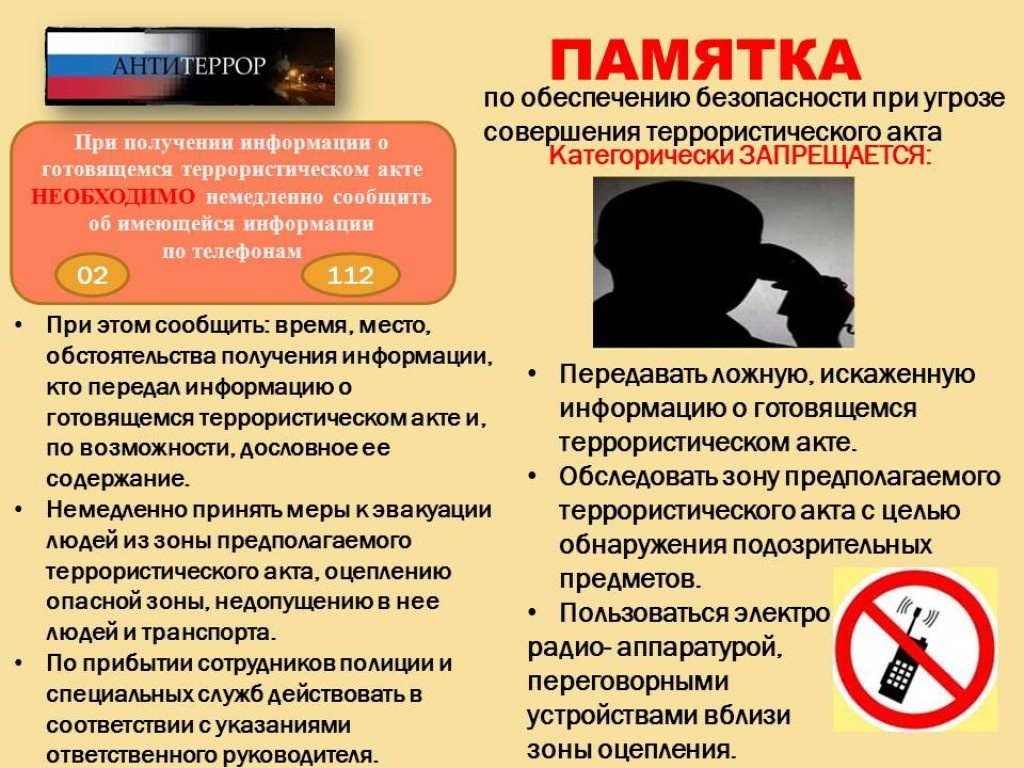 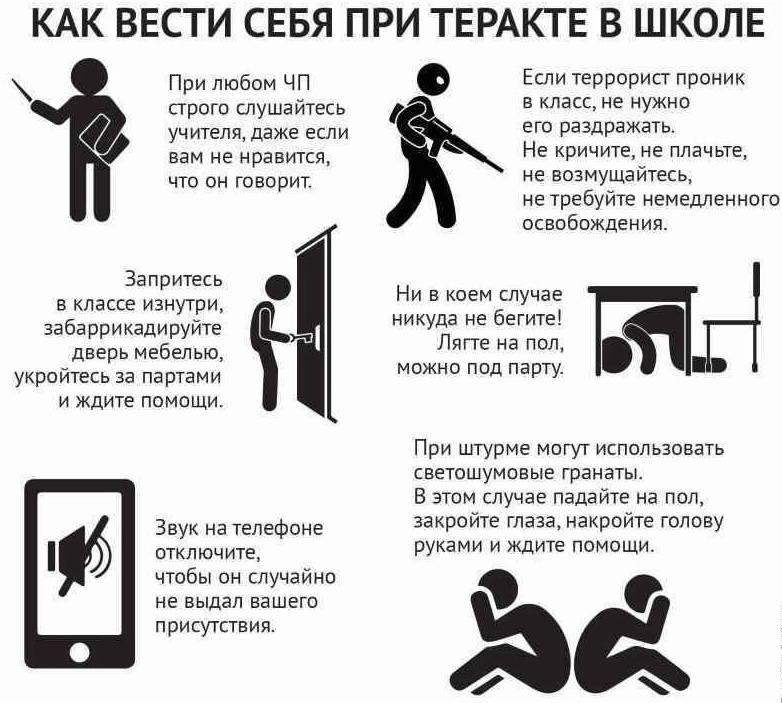 